								Załącznik nr 1 do uchwały Nr LI..2022 Rady Gminy Złotów								z dnia 27 października 2022 r. w sprawie nadania nazwy 								ulicy położonej w miejscowości Blękwit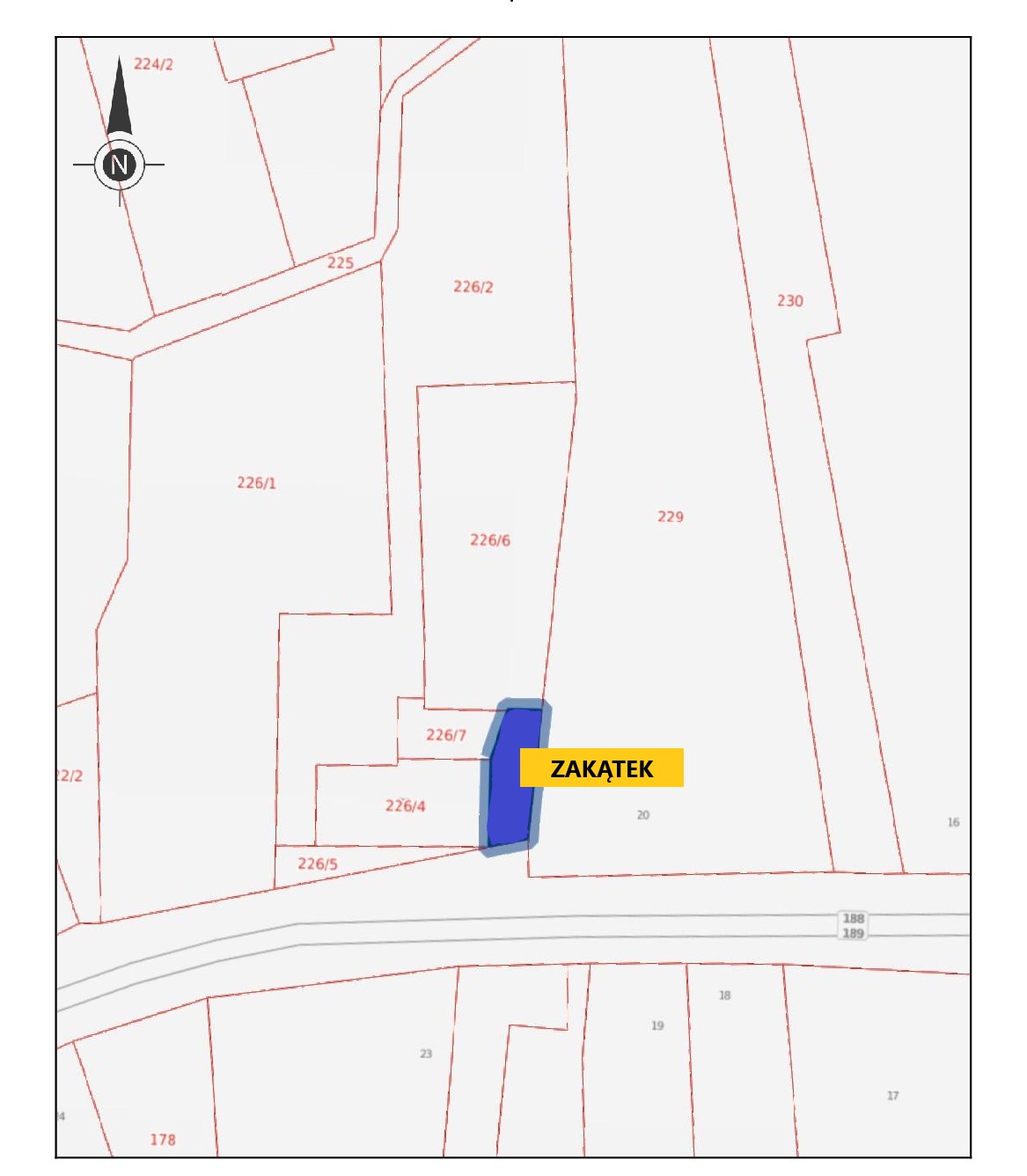 położenie ulicy zaznaczono na mapie kolorem niebieskim